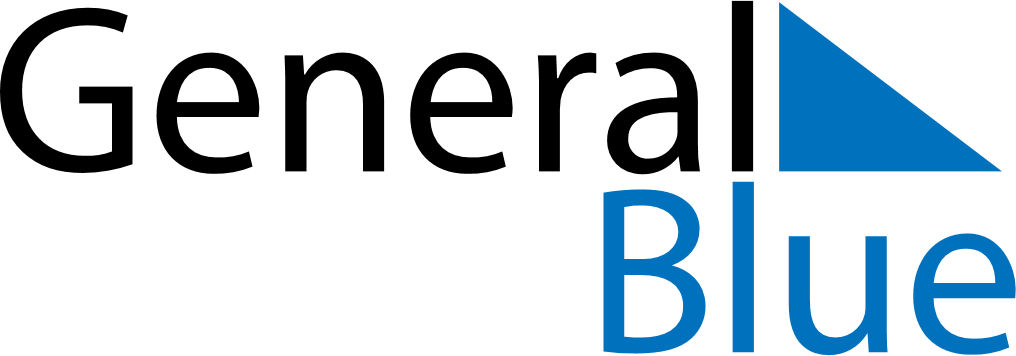 November 2028November 2028November 2028November 2028November 2028November 2028SerbiaSerbiaSerbiaSerbiaSerbiaSerbiaSundayMondayTuesdayWednesdayThursdayFridaySaturday1234567891011Armistice Day12131415161718192021222324252627282930NOTES